PE Curriculum Map 2022 /2023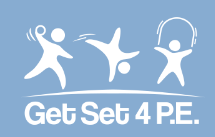 All medium and short term plans for each unit can be found on the Get Set 4 PE Portal.     Autumn1Autumn2Spring1Spring2Summer1Summer2NurseryIntroduction to PE: Unit 1Fundamentals: Unit 1Gymnastics: Unit 1Dance: Unit 1Games: Unit 1Ball Skills: Unit 1ReceptionIntroduction to PE:Fundamentals: Unit 2Gymnastics: Unit 2Dance: Unit 2Games:Unit 2Ball Skills:Unit 2Year 1FundamentalsGymnasticsDanceYogaAthleticsTeam BuildingYear 1Ball SkillsSending and Receiving Target GamesInvasion GamesNet and Wall Games Striking and FieldingYear 2FundamentalsGymnasticsDanceSending and ReceivingAthleticsTeam BuildingYear 2Ball SkillsInvasion GamesTarget GamesFitnessNet and Wall GamesStriking and FieldingYear 3Fundamentals Y3/Y4GymnasticsDanceTag Rugby
AthleticsCricketYear 3Ball Skills Y3/Y4DodgeballNetballYogaTennisHandballYear 4BasketballGymnasticsDanceFootballAthleticsRoundersYear 4SwimmingSwimmingHockeyFitnessTennisOAAYear 5NetballDodgeballSwimmingSwimmingAthleticsCricketYear 5DanceGymnasticsHandballYogaTag RugbyBadminton Y5/Y6OAAYear 6Golf GymnasticsDanceFootballSwimmingSwimmingYear 6BasketballVolleyball Y5/Y6HockeyTennisAthleticsOAAYear 6BasketballVolleyball Y5/Y6HockeyTennisAthleticsRounders